О создании согласительной комиссии по урегулированию разногласий, послуживших основанием для подготовки Министерством экономического развития Российской Федерации сводного заключения о несогласии с проектом генерального плана Новоалександровского городского округа Ставропольского краяВ соответствии со статьей 25 Градостроительного кодекса Российской Федерации, Федеральным законом от 06 октября 2003 года № 131-ФЗ «Об общих принципах организации местного самоуправления в Российской Федерации», приказом Министерства экономического развития Российской Федерации от 21.07.2016 № 460 «Об утверждении порядка согласования проектов документов территориального планирования муниципальных образований, состава и порядка работы согласительной комиссии при согласовании проектов документов территориального планирования», Уставом Новоалександровского городского округа Ставропольского края, принятым решением Совета депутатов Новоалександровского городского округа Ставропольского края от 10 ноября 2017 № 7/56, администрация Новоалександровского городского округа Ставропольского краяПОСТАНОВЛЯЕТ:1. Создать согласительную комиссию по урегулированию разногласий, послуживших основанием для подготовки Министерством экономического развития Российской Федерации сводного заключения о несогласии с проектом генерального плана Новоалександровского городского округа Ставропольского края и утвердить ее состав согласно приложению 1.2. Утвердить положение о согласительной комиссии по урегулированию разногласий, послуживших основанием для подготовки Министерством экономического развития Российской Федерации сводного заключения о несогласии с проектом генерального плана Новоалександровского городского округа Ставропольского края согласно приложению 2.3. Опубликовать настоящее постановление в муниципальной газете «Новоалександровский вестник» и разместить на официальном портале Новоалександровского городского округа Ставропольского края (http:/newalexandrovsk.ru).4. Контроль за исполнением настоящего постановления возложить на заместителя главы администрации – начальника территориального отдела города Новоалександровска администрации Новоалександровского городского округа Ставропольского края Картишко И.В.5. Настоящее постановление вступает в силу со дня его официального опубликования.Глава Новоалександровскогогородского округа Ставропольского края                                                                 С.Ф. СагалаевПриложение 1к постановлениюадминистрации Новоалександровскогогородского округаСтавропольского краяот 25 января 2021 г. № 120СОСТАВ СОГЛАСИТЕЛЬНОЙ КОМИССИИ ПО УРЕГУЛИРОВАНИЮ РАЗНОГЛАСИЙ, ПОСЛУЖИВШИХ ОСНОВАНИЕМ ДЛЯ ПОДГОТОВКИ МИНИСТЕРСТВОМ ЭКОНМИЧЕСКОГО РАЗВИТИЯ РОССИЙСКОЙ ФЕДЕРАЦИИ СВОДНОГО ЗАКЛЮЧЕНИЯ О НЕСОГЛАСИИ С ПРОЕКТОМ ГЕНЕРАЛЬНОГО ПЛАНА НОВОАЛЕКСАНДРОВСКОГО ГОРОДСКОГО ОКРУГА СТАВРОПОЛЬСКОГО КРАЯПриложение 2к постановлениюадминистрации Новоалександровскогогородского округаСтавропольского краяот 25 января 2021 г. № 120ПОЛОЖЕНИЕ О СОГЛАСИТЕЛЬНОЙ КОМИССИИ ПО УРЕГУЛИРОВАНИЮ РАЗНОГЛАСИЙ, ПОСЛУЖИВШИХ ОСНОВАНИЕМ ДЛЯ ПОДГОТОВКИ МИНИСТЕРСТВОМ ЭКОНМИЧЕСКОГО РАЗВИТИЯ РОССИЙСКОЙ ФЕДЕРАЦИИ СВОДНОГО ЗАКЛЮЧЕНИЯ О НЕСОГЛАСИИ С ПРОЕКТОМ ГЕНЕРАЛЬНОГО ПЛАНА НОВОАЛЕКСАНДРОВСКОГО ГОРОДСКОГО ОКРУГА СТАВРОПОЛЬСКОГО КРАЯ1. ОБЩИЕ ПОЛОЖЕНИЯ1.1. Согласительная комиссия создается для урегулирования разногласий, послуживших основанием для подготовки Министерством экономического развития Российской Федерации сводного заключения о несогласии с проектом генерального плана Новоалександровского городского округа Ставропольского края (далее – проект генерального плана).1.2. Согласительная комиссия в своей деятельности руководствуется статьей 25 Градостроительного кодекса Российской Федерации, приказом Министерства экономического развития Российской Федерации от 21.07.2016 № 460 «Об утверждении порядка согласования проектов документов территориального планирования муниципальных образований, состава и порядка работы согласительной комиссии при согласовании проектов документов территориального планирования» (далее – Порядок), настоящим положением. 2. ПОРЯДОК ФОРМИРОВАНИЯ И ДЕЯТЕЛЬНОСТИ КОМИССИИ2.1. Согласительная комиссия создается в течение 30 календарных дней со дня истечения срока, установленного статьями 21 и 25 Градостроительного кодекса Российской Федерации, для согласования проектов документов территориального планирования.2.2. В состав согласительной комиссии включаются:1) представители федеральных органов исполнительной власти, указанных в пунктах 2.1 и 2.2 Порядка, отраслевых федеральных органов, Госкорпораций, которые направили заключения о несогласии с проектом генерального плана;2) представители администрации Новоалександровского городского округа Ставропольского края;3) представители разработчика проекта генерального плана (с правом совещательного голоса).Срок работы согласительной комиссии составляет не более трех месяцев со дня ее создания. 2.3. Заседание согласительной комиссии организует и ведет ее председатель, а в его отсутствие заместитель председателя согласительной комиссии.2.4. Члены согласительной комиссии могут принимать участие в работе согласительной комиссии путем представления письменных позиций, путем личного участия ее членов в рассмотрении вопросов, в том числе путем использования систем видеоконференц-связи (ВКС).2.5. Заседание согласительной комиссии считается правомочным, если на нем присутствовали не менее половины списочного состава.2.6. Техническое обеспечение деятельности согласительной комиссии, а также оформление и хранение протоколов заседаний, решений и иных документов согласительной комиссии осуществляется секретарем согласительной комиссии. Протокол подписывается всеми членами комиссии, присутствующими на заседании. 2.7. Решения согласительной комиссии принимаются простым большинством голосов присутствующих на заседании ее членов. При равенстве голосов решающим является голос председателя согласительной комиссии. Решения согласительной комиссии отражаются в протоколах заседаний Согласительной комиссии. Члены согласительной комиссии, голосовавшие против принятого согласительной комиссии решения, могут оформить особое мнение, которое будет прилагаться к протоколу и являться его неотъемлемой частью.2.8. По результатам своей работы согласительная комиссия принимает одно из следующих решений:1) согласовать проект генерального плана с внесением в него изменений, учитывающих все замечания, явившиеся основанием для несогласия с данным проектом; 2) отказать в согласовании проекта генерального плана с указанием причин, послуживших основанием для принятия такого решения. 2.9. Согласительная комиссия по итогам своей работы представляет Главе Новоалександровского городского округа Ставропольского края:1) при принятии решения, указанного в подпункте 1 пункта 2.8 настоящего положения, – проект Генерального плана с внесенными в него изменениями вместе с протоколом заседания согласительной комиссии, материалами в текстовой форме и в виде карт по несогласованным вопросам;2) при принятии решения, указанного в подпункте 2 пункта 2.8 настоящего положения, – несогласованный проект Генерального плана, заключение о несогласии с проектом Генерального плана, протокол заседания согласительной комиссии, а также материалы в текстовой форме и в виде карт по несогласованным вопросам. Указанные в подпункте 2 настоящего пункта документы и материалы могут содержать: 1) предложения об исключении из проекта генерального плана материалов по несогласованным вопросам (в том числе путем их отображения на соответствующей карте в целях фиксации несогласованных вопросов до момента их согласования); 2) план согласования указанных в подпункте 1 настоящего пункта вопросов после утверждения проекта Генерального плана путем подготовки предложений о внесении в Генеральный план соответствующих изменений. 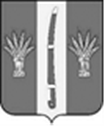 АДМИНИСТРАЦИЯ НОВОАЛЕКСАНДРОВСКОГО ГОРОДСКОГО ОКРУГА СТАВРОПОЛЬСКОГО КРАЯАДМИНИСТРАЦИЯ НОВОАЛЕКСАНДРОВСКОГО ГОРОДСКОГО ОКРУГА СТАВРОПОЛЬСКОГО КРАЯАДМИНИСТРАЦИЯ НОВОАЛЕКСАНДРОВСКОГО ГОРОДСКОГО ОКРУГА СТАВРОПОЛЬСКОГО КРАЯПОСТАНОВЛЕНИЕ25 января 2021 г.г. Новоалександровск№ 120Картишко Игорь Владимировичзаместитель главы администрации – начальник территориальногоотдела города Новоалександровскаадминистрации Новоалександровского городского округа Ставропольского края,председатель комиссииКолтунов Эдуард Александровичначальник отдела архитектуры и градостроительства – главный архитектор администрации Новоалександровского городского округа Ставропольского края, заместитель председателя комиссииВоробцова Елена Александровнаведущий специалист отдела архитектуры и градостроительства администрации Новоалександровского городского округа Ставропольского края, секретарь комиссииЧлены комиссии:Казакова Анастасия Вадимовнаначальник отдела земельных отношений Управления земельных отношений и лесоустройства Федерального агентства лесного хозяйства(по согласованию)Проскурин Виталий Сергеевичначальник отдела социально-экономического планирования Общества с ограниченной ответственностью «Картфонд»(по согласованию)Черепухин Иван Юрьевичзаместитель начальника отдела архитектуры и градостроительства администрации Новоалександровского городского округа Ставропольского краяЯковлев Дмитрий Сергеевичзаместитель директора Департамента планирования территориального развитияМинистерства экономического развития Российской Федерации (по согласованию)